КАРАР                                                          ПОСТАНОВЛЕНИЕ20 апрель  2016 йыл                  №  14              20 апреля 2016 годаОб утверждении Плана антинаркотических   мероприятий на территориисельского поселения Мутабашевский сельсовет муниципального района Аскинский район Республики Башкортостан на 2016 год        В соответствии с Указом Президента РФ № 690 от 09.06.2010г. «Об утверждении Стратегии государственной антинаркотической политики Российской Федерации до 2020года», Федеральным законом № 131-ФЗ «Об общих принципах организации местного самоуправления в Российской Федерации», Уставом сельское поселение Мутабашевский сельсовет,ПОСТАНОВЛЯЮ:        1. Создать антинаркотическую комиссию при администрации сельского поселения Мутабашевский сельсовет (приложение 1).        2. Утвердить Положение об антинаркотической комиссии при администрации сельского поселения Мутабашевский сельсовет (приложение 2).        3. Утвердить план антинаркотических мероприятий сельского поселения Мутабашевский сельсовет (приложение 3).       4. Контроль за исполнением настоящего постановления оставляю за собой.Глава сельского поселения                                    А.Г.ФайзуллинПриложение 1к постановлению администрациисельского поселения Мутабашевский сельсовет от 20 апреля 2016 года  № 14СОСТАВантинаркотической комиссии при администрации сельского поселения Мутабашевский сельсоветмуниципального района Аскинский район Республики БашкортостанПриложение 2к постановлению администрации сельского поселения Мутабашевский сельсоветот 20 апреля 2016 года  № 14Положениеоб антинаркотической комиссии сельского поселения   Мутабашевский сельсовет муниципального района Аскинский район Республики Башкортостан1. Антинаркотическая комиссия сельского поселения Мутабашевский сельсовет (далее - Комиссия) является органом, осуществляющим деятельность по профилактике наркомании, а также минимизации и ликвидации последствий её проявлений.2. Комиссия в своей деятельности руководствуется Конституцией Российской Федерации, федеральными конституционными законами, федеральными законами, указами Президента Российской Федерации, постановлениями и распоряжениями Правительства Российской Федерации, иными нормативными правовыми актами Российской Федерации, законами и нормативными правовыми актами Республики Башкортостан,  а также настоящим Положением.3. Комиссия осуществляет свою деятельность во взаимодействии с антинаркотической комиссией Аскинского района, правоохранительными органами Аскинского района, здравоохранения, органами местного самоуправления сельского поселения Мутабашевский сельсовет, общественными объединениями и организациями.  Руководителем Комиссии является глава сельского поселения Мутабашевский сельсовет.  Основными задачами Комиссии являются:	а) деятельность по профилактике наркомании, а также по минимизации и ликвидации последствий её проявлений на территории сельского поселения Мутабашевский сельсовет;	б) участие в формировании и реализации на территории  сельского поселения Мутабашевский сельсовет государственной политики в области противодействия наркомании;	в)  разработка мер, направленных на противодействие незаконному обороту наркотических средств, по профилактике наркомании, устранению причин и условий, способствующих её проявлению, осуществление контроля за реализацией этих мер;	г)  анализ эффективности работы на территории сельского поселения Мутабашевский сельсовет по профилактике наркомании, а также минимизация и ликвидация последствий её проявлений, подготовка решений Комиссии по совершенствованию этой работы;	д)	решение иных задач, предусмотренных законодательством Российской Федерации и Республики Башкортостан по противодействию наркомании.                                                                                                                                                   6.  Для осуществления своих задач Комиссия имеет право:	а)	принимать в пределах своей компетенции решения, касающиеся организации, координации и совершенствования деятельности на территории сельского поселения Мутабашевский сельсовет по профилактике наркомании, минимизации и ликвидации последствий её проявления, а также осуществлять контроль за их исполнением;	б)	привлекать для участия в работе Комиссии должностных лиц и специалистов органов местного самоуправления сельского поселения Мутабашевский сельсовет, а также представителей организаций и общественных объединений (с их согласия);	в) запрашивать и получать в установленном законодательством Российской Федерации порядке необходимые материалы и информацию от органов исполнительной власти Республики Башкортостан, органов местного самоуправления Аскинского района, общественных объединений, организаций (независимо от форм собственности) и должностных лиц.	7. Комиссия осуществляет свою деятельность в соответствии с планом работы, утверждаемом председателем комиссии.	8. Заседания Комиссии проводятся не реже одного раза в квартал. В случае необходимости по решению председателя Комиссии могут проводиться внеочередные заседания Комиссии.	9.  Присутствие членов Комиссии на её заседаниях обязательно. Члены Комиссии не в праве делегировать свои полномочия иным лицам. В случае невозможности присутствия члена Комиссии на заседании он обязан заблаговременно известить об этом председателя Комиссии. В случае невозможности присутствия члена Комиссии на заседании лицо, исполняющее его обязанности, после согласования с председателем Комиссии может присутствовать на заседании с правом совещательного голоса.	10.  Заседание Комиссии считается правомочным, если на нем присутствует более половины её членов. Члены Комиссии обладают равными правами при обсуждении рассматриваемых на заседании вопросов. В зависимости от вопросов, рассматриваемых на заседаниях Комиссии, к участию в них могут привлекаться иные лица.	11.  Решение Комиссии оформляется протоколом, который подписывается председателем Комиссии и секретарем.	12.  Организационное и материально-техническое обеспечение деятельности Комиссии осуществляется администрацией сельского поселения Мутабашевский сельсовет.Приложение 3к постановлению администрациисельского поселения Мутабашевский сельсоветот 20 апреля  2016 года  № 14     Планантинаркотических мероприятий на территории сельского поселения Мутабашевский сельсовет  муниципального района Аскинский район Республики  Башкортостан на 2016 годБАШҠОРТОСТАН РЕСПУБЛИКАҺЫАСҠЫН  РАЙОНЫМУНИЦИПАЛЬ РАЙОНЫНЫҢМОТАБАШ АУЫЛ  СОВЕТЫАУЫЛ  БИЛӘМӘҺЕ ХӘКИМИӘТЕ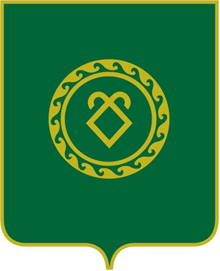 АДМИНИСТРАЦИЯСЕЛЬСКОГО ПОСЕЛЕНИЯМУТАБАШЕВСКИЙ СЕЛЬСОВЕТМУНИЦИПАЛЬНОГО РАЙОНААСКИНСКИЙ РАЙОНРЕСПУБЛИКИ  БАШКОРТОСТАНБАШҠОРТОСТАН РЕСПУБЛИКАҺЫАСҠЫН  РАЙОНЫМУНИЦИПАЛЬ РАЙОНЫНЫҢМОТАБАШ АУЫЛ  СОВЕТЫАУЫЛ  БИЛӘМӘҺЕ ХӘКИМИӘТЕАДМИНИСТРАЦИЯСЕЛЬСКОГО ПОСЕЛЕНИЯМУТАБАШЕВСКИЙ СЕЛЬСОВЕТМУНИЦИПАЛЬНОГО РАЙОНААСКИНСКИЙ РАЙОНРЕСПУБЛИКИ  БАШКОРТОСТАНПредседатель комиссииПредседатель комиссииФайзуллин Азат ГалимзяновичГлава сельского поселения Мутабашевский сельсоветСекретарь комиссииСекретарь комиссииХалиуллина Лейсан КабировнаСпециалист сельского поселения Мутабашевский сельсовет                                                              Члены комиссииЧлены комиссииУчастковый уполномоченный (по согласованию)Галимшина Райса Магруфовназаведующий ФАП с.Старый Мутабаш (по согласованию)Хайруллина Фауия Нагимьяновназаведующий ФАП д.Мута-Елга (по согласованию)Халиуллин Мударис Фатхинурович Депутат избирательного округа №1 (по согласованию)№№п/псодержаниеответственныйисполнительсрокипроведенияУтверждение плана работы антинаркотической комиссии  на 2016 год.АНКфевральПроведение заседаний антинаркотической комиссиипредседателькомиссии1 раз в кварталПроведение индивидуальной профилактической работы с лицами «группы риска» и употребляющими спиртные напитки, токсические и наркотические веществаАНК1 раз в кварталСбор, обобщение и анализ информации о фактах распространения наркотических средств в местах проведения культурно-массовых и досуговых молодёжных мероприятий на территории сельского поселенияпредседателькомиссиипостоянноПроведение консультаций подростков, попавших в трудную жизненную ситуацию с привлечением специалистов узкого профиля (психолог, нарколог, и др.)АНК,школы, ЦРБпо меренеобходимостиПроведение в вечернее время рейдов по выявлению несовершеннолетних, склонных к совершению правонарушений и преступлений, употребляющих спиртные напитки, наркотические и токсические вещества, а также взрослых лиц, вовлекающих несовершеннолетних в противоправные действияАНК,полицияв течения годаПроведение совместных рейдов с КДН по семьям социального рискаАНК1 раз в кварталПроведение рейдов по торговым точкам, занимающихся реализацией алкогольной продукции и пива.АНК, полиция, ДНДежемесячноПроведение рейдов по проверке сельских домов культуры в вечернее время.АНК, полиция, ДНДежемесячноПроведение профилактических бесед на сходах граждан, в трудовых коллективах СП с целью разъяснения административной и уголовной ответственности за незаконное культивирование растений, содержащих  наркотические вещества, а также для формирования негативного отношения общественности к употреблению наркотиковАНКв течения годаПрофилактические беседы на тему профилактики употребления табакосодержащих и наркотических веществАНКв течения годаИзготовление и распространение информационных бюллетеней по проблемам наркоманииАНК,в течения годаВыявление и уничтожение дикорастущей коноплиАНКв период вегетационного периодаПосещение неблагополучных семей и семей социального риска для оказания практической помощи в воспитании и устройстве детейАНКв течения года